KOP INSTANSI / OPD                                                                                        Enrekang,                        	Sehubungan dengan pelaksanaan pengadaan barang dan jasa pemerintah  di Dinas/Badan/Kantor .....tahun anggaran ...... yang dilaksanakan secara elektronik,  maka kami mengajukan permohonan pembuatan User Id Pengguna Anggaran (PA) dalam aplikasi Sistim Rencana Umum Pengadaan (SiRUP).	Untuk kelengkapan pembuatan User Id Pengguna Anggaran (PA) kami lampirkan data, fotocopy SK Pengangkatan sebagai Pengguna Anggaran  (PA).	Demikian surat permohonan ini dibuat, atas bantuan dan kerjasamanya kami ucapkan terima kasih.KEPALA DINAS/BADAN selaku Pengguna Anggaran (PA)		(..................................................)	Lampiran SuratNomor : ...............................)*	diisi oleh Admin Agency LPSE.Nomor:KepadaSekretaris Daerah Kabupaten Enrekangc.q. Ketua Layanan Pengadaan Secara Elektronik  di   -            Tempat.Lampiran:2 (dua) LembarYthKepadaSekretaris Daerah Kabupaten Enrekangc.q. Ketua Layanan Pengadaan Secara Elektronik  di   -            Tempat.Perihal:Permohonan Pembuatan User ID Pengguna Anggaran (PA) pada aplikasi SiRUPKepadaSekretaris Daerah Kabupaten Enrekangc.q. Ketua Layanan Pengadaan Secara Elektronik  di   -            Tempat.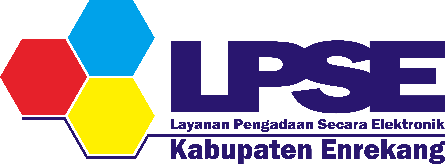 FORMULIR PEMBUATAN USER ID PENGGUNA ANGGARAN (PA)Data InstansiData InstansiNama InstansiAlamatKodePosTeleponFaxEmailKontak PersonData Pengguna Anggaran (PA)Data Pengguna Anggaran (PA)NamaNIKNIPUser ID)*Password Sementara)*InstansiAlamat KantorTelpE-MailPangkatGolonganJabatanNo. SK PAMasa Akhir Berlaku SKNo. Sertifikat PBJTanggalPemohonTanda tangan Pemohon